Урок математики 6 классОбобщающий урок по темам: «Умножение и деление чисел с разными знаками»Цели урока: обучающие:обобщение и систематизация знаний учащихся по темам: «Умножение и деление положительных и отрицательных чисел»,  ликвидация пробелов в знаниях и умениях учащихся;усиление прикладной и практической направленности изученной темы;установление внутрипредметных и межпредметных связей изученной темы с другими темами курса алгебры, астрономии, космонавтики и геометрии;развивающие:расширение кругозора учащихся;пополнение их словарного запаса;развитие интереса учащихся к предмету и смежным дисциплинам;развитие личностных качеств учащихся, их коммуникативных характеристик;воспитательные:воспитание чувства коллективизма, товарищества; ответственности за порученное дело;воспитание воли, упорства в достижении поставленной цели;воспитание патриотизма, гордости за достижения нашей страны и соотечественников.Формы организации учебной деятельности: индивидуальная,  коллективная.Тип урока: Урок повторения и обобщения.Оборудование: компьютер;мультимедийный проектор;презентация (Microsoft Power Point);карточки для рефлексии Ход урока1. Организационный момент.– Здравствуйте, ребята! Каково ваше настроение, повернитесь друг к другу, улыбнитесь и пожелайте удачи. А теперь откройте тетради, отступите четыре клетки от последней записи, запишите число на полях, классная работа. -Чем мы занимались на предыдущих уроках? (Умножением и делением  чисел с разными знаками.)– Сегодня мы продолжим работать над умножением и делением положительных и отрицательных чисел. Задача каждого из вас – разобраться в том, как он освоил эту тему, и если потребуется – доработать то, что еще не совсем получается. Это вам нужно для успешного написания контрольной работы.2.Актуализация знаний  Начнём мы с разминки. Цель которой повторить правила и настроить вас на работу в течении урока.Блиц-опрос.Как найти произведение двух положительных чисел?Как найти произведение двух чисел с разными знаками?Чему равно произведение, если один из множителей равен нулю?Как найти частное двух отрицательных чисел?Как найти частное двух чисел с разными знаками?Что можно сказать о частном от деления нуля?Как найти неизвестный множитель?Какие законы умножения вы знаете?Устный счет по тренажеру " Табличное деление и умножение натуральных чисел".Устно:1. Выполнить умножение: -5·3; 9·(-4); -10·(-8); 36·(-0,1); -20·0,5; -13·(-0,2).2. Выполните деление: 48:(-8); -24: (-2); -200:4; -4,9:7; -8,4: (-7); 15:(– 0,3).3. Решите уравнение: -3x=27; -5 x=-45; x:(2,5)=5.-Ребята мы с вами потренировались в устном счете, для закрепления ваших навыков и успешного выполнения заданий работы .3. Формирование умений и навыковЦель нашего следующего этапа работы в отработке умений и навыков выполнять  операциями умножения и деления чисел с разными знаками. Начнём с первого задания:1. "Что бы это значило?"Начнём с выполнения заданий по карточкам. Каждому ответу сопоставляется буква из таблицы. В результате должно получиться слово (слово, полученное в ответе, – это цвет, соответствующий имени ученикКарточка № 1.1) – 5 . 3 =
2) 9 . (– 3) = 
3) – 10 . (– 8) =
4) – 55 : 11 =
5) 48 : (– 8) =
6) – 24 : (– 2) =
7) 36 . (– 0,1) =(Ответ: красный)Карточка № 21) – 8 . 6 =
2) – 4 . (– 0,1) =
3) – 5,2 . (– 2) = 
4) 
5) – 90 : (– 45) =
6) – 200 : 4 =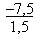 (Ответ: желтый)Карточка № 31) – 3 . 2 =
2) 4 . 1/2 =
3) – 7 . (– 10) =
4) – 2,2 : (– 1,1) =
5) – 4,9 :7 =
6) – 84 : (–7) =
7) – 18 . 0,1 =(Ответ: зеленый)Карточка № 41) – 25 . 5 =
2) – 4,8 : 2,4 = 
3) 65 . (– 3) =
4) – 5,42 : (– 27,1) =
5) – 2/5 . (– 21/2) =
6) 
7) – 5/6 : 5/18 =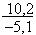 (Ответ: голубой)Карточка № 51) 1,5 . (– 20) =
2)  – 0,05 . 100 =
3) – 5,42 : (– 27, 1) =
4) 
5) (– 42 – 58) : (14 – 39) =
6) 2,5 . (– 4) =
7) – 5/6 : 5/18 =
Реши уравнение:
8) – 3k = 27;
9) x . (– 1/3) = 2/3 .(Ответ: синий)Карточка № 6а1) – 5 . 6 =
2) 15 . (– 4) =
3) – 2 . (– 10) =
4) – 24 . (– 2) =
5) – 100 . 3 =
6) – 60 : (– 2) =
7) – 80 : (– 4) =
8) – 49 : 7 =
9) – 64 : (– 8) =
10) –19 . 2 =(Ответ: фиолетовый)Карточка № 6б– 5 . 6 =
2) – 8 . (– 0,1) =
3) – 38 : 19=
4) – 2,4 . (– 0,4) =
5) 4,84 : (– 24,2) =
6) – 5,1 : (– 17) =
7) 
8) 
Реши уравнение:
9) – 5x = – 45;
10) 1/6 x = – 1/2.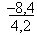 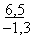 (Ответ: фиолетовый)2. "Сим-сим, откройся!"Раскройте скобки:1) Задания всему классу с последующей проверкой (один ученик решает на обратной стороне доски):а) (x + y – b) .5;
б) – 8 (d – c – a);
в) (3x – 5b + 6) .(– 2);
г) – (2a – 3b –1);
д) – 3(1/3x – 0,2).2) Индивидуальные задания:а) 3(p – t – n);
б) (x – y + z) . (– 3);
в) 7 (3x + 8y – c);
г) – (– 4x + 3y –5);
д) 2 (– 1/2x + 0,3).3. "…а уравнения будут существовать вечно". А. ЭйнштейнРешите уравнение:1) 3x = – 9; 
2) – 4x = – 16; 
3) – 2,5x = 5;
4) 0,6x = 12;
5) – 2/3x = 5/6; 
6) – 11/14 = – 3/7.4. "Считай, считай, да про законы не забывай" (дополнительные задания)     5.  Тест «Верно, неверно» Учитель читает, ученики в тетрадях пишут  +,  -, ?.  - 5 – отрицательное число.                                                                                         Расстояние от начала отсчета до точки с координатой -3, равно –3 единицам.    6  – положительное число.   -9 и 9 противоположные числа.  Модуль – 7 равен -7.    0 – положительное число.  Сумма двух отрицательных чисел является отрицательным числом  числом .  Произведение двух целых положительных чисел равно 0.  Произведение двух отрицательных чисел является положительным числом.  Верно ли, что если  Х>5 , то Х – только положительное число?Ответы: 6. Определить знак произведения1) «+» · «–» · «–» · «+» · «–» · «–»             (+)2) «–»·«–»·«–»·«+»·«+»·«+»·«–»·«–»       (-)3) «–»·«+»·«–»·«–»·«+»·«+»·«–»·«+»·«–»·«–»·«+»     (+)7. Вместо * поставить знак <, > или =Найти значения выражений: если , Вычисли как можно проще:5. Работа с учебником.Выполняют упражнение из учебника по вариантам и делают взаимопроверку по готовым ответам.Рефлексия.Вспомним синквейн на сложение  чисел. Сумма  (2 чисел)Положительные, отрицательныеОдного знака – сложениеРазного знака – вычитаниеНадо запомнить!составим синквейн на умножение и деление.Умножение, деление (2чисел)Положительные, отрицательныеУмножать, делитьОдного знака–  результат положительныйРазного знака – результат отрицательныйПонятно!Сегодня я узнал…Было интересно…Было трудно…У меня получилось…Меня удивило…Я смог…Теперь я могу…  Далее вопросы учителя: Предположите, что будет, если мы будем перемножать не два числа, а больше                 и среди множителей будут и положительные числа, и отрицательные? Какой будет знак и отчего это зависит?Подумайте, какое из заданий для вас было сложным?Кто считает, что ему всё-таки нужно доучить или повторить правила?У кого после сегодняшнего урока хорошее настроение?6. Контроль. Самостоятельная работа в форме теста.1 вариант.№1.  Вычислите: – +;;       2) –  ;       3) ;          4) –   .  №2.   Выполните действия:   – 8,7 – (3,6–8,7).1)   –3,6;        2)   –13,8;       3) 3,6;     4) 13,8.       №3.   Вычислите:  –26012.–144;          2) 144;            3) 0;           4) –24.2 вариант.№1.  Вычислите:  – +;      2) –  ;       3) ;          4) –   .  №2.   Выполните действия:   – 7,8 – (9,1–7,8).1)   9,1;        2)   –6,5;       3) –9,1;     4) 6,5.       №3.   Вычислите:  305.–120;          2) 0;            3) 120;           4) –29.3 вариант (слабым).№1.  Вычислите: –52+(–47)– 99;       2) 99;       3) 4) –5.  №2.   Вычислите: 121: (–11).1)  11;        2) –11;       3) 12;     4) –12.       №3.   Вычислите:  –5207.–17;          2) 70;            3) – 70;           4) 0.Ответы:                 4. Итог урокаСегодня на уроке мы закрепили правила действий положительных и отрицательных  чисел, разобрали задания, в которых используются эти правила.- Какой итог вы для себя подвели?-Что вы повторили?- В чем вы испытывали трудности?- К какому выводу вы пришли?5. Задание на дом:  ПРИЛОЖЕНИЯ:РЕФЛЕКСИЯ– 15– 27– 6– 3,6– 51280крнйсыа– 50– 48– 10,4– 50,422,6йжцтеыл– 0,7– 6– 1,8281270нзйекыл– 195– 125– 80– 3– 210,2лгмйобу– 30– 10– 9– 5– 3– 20,234сцеивтнкй– 60– 30–300–38–7820304048ифейвыотмл90,960,80,3– 0,2– 2– 3– 51– 30ылитеойвзф1)2)3)4)5)6)7)8)9)10)+–++––+–++1. 1733 · (-69) * 1733  · 69(<) 2. -178  ·  13 * -178  · (-13)(<) 3. -204 · (-17) * 204  · 0(>) 4. -5 · 0 * 0 · (-5)(=)Классу:1) 0,2 . (– 3/7) . 5 . 1/3;
2) (– 2,5) . 12/7 . (– 4) . 7/9; 
3) 2/3 . (– 1,57) + 2/3 . (– 1,43).Индивидуально:1) 3,5 . 18 . (– 1/9) . 1/7; 
2) 4/5 . (– 12/9) . (– 11/4) . 9;
3) 4/7 . (– 5,26) + 4/7 . (– 1,74).№1№2№31вариант1132вариант1323вариант124Карточка № 1.1) – 5 . 3 =
2) 9 . (– 3) = 
3) – 10 . (– 8) =
4) – 55 : 11 =
5) 48 : (– 8) =
6) – 24 : (– 2) =
7) 36 . (– 0,1) =Карточка № 21) – 8 . 6 =
2) – 4 . (– 0,1) =
3) – 5,2 . (– 2) = 
4) 
5) – 90 : (– 45) =
6) – 200 : 4 =Карточка № 31) – 3 . 2 =
2) 4 . 1/2 =
3) – 7 . (– 10) =
4) – 2,2 : (– 1,1) =
5) – 4,9 :7 =
6) – 84 : (–7) =
7) – 18 . 0,1 =Карточка № 41) – 25 . 5 =
2) – 4,8 : 2,4 = 
3) 65 . (– 3) =
4) – 5,42 : (– 27,1) =
5) – 2/5 . (– 21/2) =
6) 
7) – 5/6 : 5/18 =Карточка № 51) 1,5 . (– 20) =
2)  – 0,05 . 100 =
3) – 5,42 : (– 27, 1) =
4) 
5) (– 42 – 58) : (14 – 39) =
6) 2,5 . (– 4) =
7) – 5/6 : 5/18 =
Реши уравнение:
8) – 3k = 27;
9) x . (– 1/3) = 2/3 .Карточка № 6а1) – 5 . 6 =
2) 15 . (– 4) =
3) – 2 . (– 10) =
4) – 24 . (– 2) =
5) – 100 . 3 =
6) – 60 : (– 2) =
7) – 80 : (– 4) =
8) – 49 : 7 =
9) – 64 : (– 8) =
10) –19 . 2 =Карточка № 6б– 5 . 6 =
2) – 8 . (– 0,1) =
3) – 38 : 19=
4) – 2,4 . (– 0,4) =
5) 4,84 : (– 24,2) =
6) – 5,1 : (– 17) =
7) 
8) 
Реши уравнение:
9) – 5x = – 45;
10) 1/6 x = – 1/2.Сегодня я узнал…Было интересно…Было трудно…У меня получилось…Меня удивило…Я смог…Теперь я могу…Сегодня я узнал…Было интересно…Было трудно…У меня получилось…Меня удивило…Я смог…Теперь я могу…Сегодня я узнал…Было интересно…Было трудно…У меня получилось…Меня удивило…Я смог…Теперь я могу…Сегодня я узнал…Было интересно…Было трудно…У меня получилось…Меня удивило…Я смог…Теперь я могу…Сегодня я узнал…Было интересно…Было трудно…У меня получилось…Меня удивило…Я смог…Теперь я могу…Сегодня я узнал…Было интересно…Было трудно…У меня получилось…Меня удивило…Я смог…Теперь я могу…Сегодня я узнал…Было интересно…Было трудно…У меня получилось…Меня удивило…Я смог…Теперь я могу…Сегодня я узнал…Было интересно…Было трудно…У меня получилось…Меня удивило…Я смог…Теперь я могу…Сегодня я узнал…Было интересно…Было трудно…У меня получилось…Меня удивило…Я смог…Теперь я могу…Сегодня я узнал…Было интересно…Было трудно…У меня получилось…Меня удивило…Я смог…Теперь я могу…